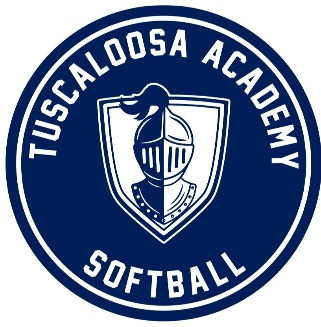 2022 Tuscaloosa Academy SoftballDate			Opponent				Location			TimeFriday, Feb. 11		Bessemer Academy Tournament	Away				TBDTuesday, Feb. 22	Russell Christian			Away				4pmThursday, Feb. 24	Southern Academy			Away				4pmMonday, Feb. 28	Heritage Christian			Away				4pmThursday, Mar. 3	Bessemer Academy			Away				4pmMonday, Mar. 7	Southern Academy			Home				4pmThursday, Mar. 10	Pickens Academy			Away				4pmMonday, Mar. 14	Tusc. Home Educators		Away				3pmThursday, Mar. 24	Russell Christian			Home				TBDMonday, Mar. 28	Morgan Academy			Away				4pmTuesday, Mar. 29	Tusc. Home Educators		Home				4pmFri-Sat, Apr. 1-2	Southern Academy Tournament	Away				TBDFriday, Apr. 8		Patrician Academy			Home				4pmTuesday, Apr. 12	Bessemer Academy			Home				4pmThursday, Apr. 14	Heritage Christian			Home				4pmFriday, Apr. 15		Pickens Academy			Home				4pmMonday, Apr. 18	Morgan Academy			Home				4pmThursday, Apr. 21	Patrician Academy			Away				4pm